ORGANIGRAMA PUERTO DE ACAJUTLA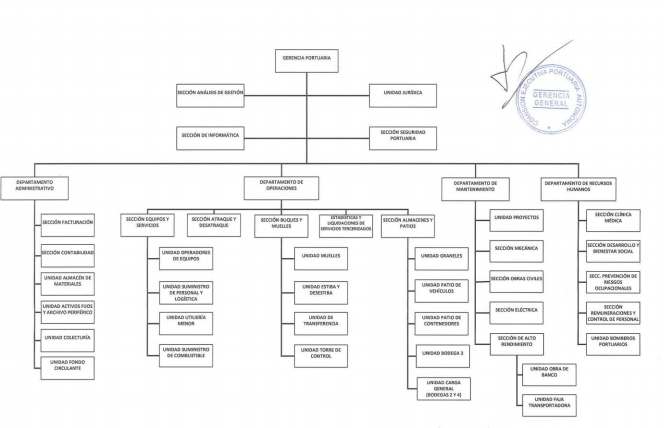  [ TOTAL DE EMPLEADOS 
1,287CEPA — PUERTO DE ACAJUTLABREVE DESCRIPCIÓN DE LAS COMPETENCIAS Y FACULTADES DE CADA UNIDAD QUE COMPONE EL ORGANIGRAMA DEL PUERTO DE ACAJUTLAGERENCIA PORTUARIAEncargada de la Dirección, Planificación y Administración estratégica del Puerto de Acajutla, prestando servicios portuarios con altos niveles de eficiencia y eficacia de conformidad a las políticas, normas y procedimientos de CEPA.Número de revisión:	Fecha de revisión:	Clasificación de la información:	Copia controlada:Pública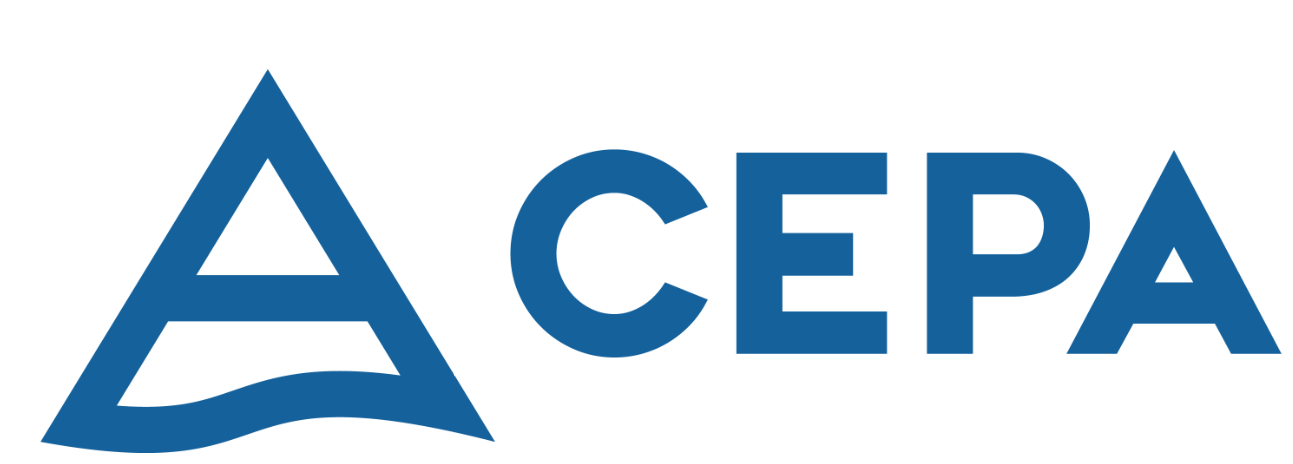 Nombre del Documento:NÓMINA DE PERSONAL DEL PUERTO DE ACAJUTLA Y SU 
ORGANIGRAMAElaborado por:Departamento de Planificación y SeguimientoSECCIÓN ANÁLISIS DE GESTIÓNRealizar la integración de todas las áreas de gestión con las normativas institucionales, sistematizando los procesos administrativos y operativos con el objetivo de brindar un mejor servicio al puerto.UNIDAD JURÍDICAEs la responsable de asesorar, opinar y asistir en aspectos legales a la Gerencia Portuaria, Jefes de Departamentos, Secciones y Unidades.SECCIÓN INFORMÁTICAAdministrar las Tecnologías de Información en el Puerto de Acajutla, en el marco de las normas técnicas de control interno específicas para CEPA, en el área de tecnología de información y comunicaciones.SECCIÓN SEGURIDAD PORTUARIAProporcionar seguridad física a las personas, el equipo, la carga almacenada e infraestructura portuaria, en coordinación con otras instituciones de seguridad, en el marco del cumplimiento de normativas de seguridad marítimo portuaria.DEPARTAMENTO ADMINISTRATIVOFacilitar la gestión y operación de las unidades organizativas del puerto mediante la eficiente administración y provisión oportuna de los recursos, materiales y financieros, del puerto de Acajutla.SECCIÓN FACTURACIÓNAplicar correctamente el sistema tarifario en la elaboración de documentos de cobro en concepto de servicios portuarios proporcionados a los usuarios, a través de las diferentes unidades del PuertoSECCIÓN CONTABILIDADGarantizar y controlar la correcta y oportuna sistematización de las operaciones contables-financieras del Puerto y presentar los estados financieros para la toma de decisiones acorde a las políticas contables.UNIDAD ALMACÉN DE MATERIALESCoordinar y verificar lo relacionado a las existencias de repuestos y materiales del Almacén de materiales, y registrar correctamente las compras y despacho de todos los repuestos y materiales solicitados por las diferentes unidades del puerto.10. UNIDAD ACTIVOS FIJOS Y ARCHIVO PERIFÉRICOMantener un control interno eficiente en el uso, manejo, protección, conservación, registro y control de activos fijos, de acuerdo a lo estipulado en el Manual de Procedimientos para el Manejo de los Activos Fijos de CEPA, brindando además el soporte técnico necesario a los Encargados de Área para el control de Activos Fijos en los diferentes centros de costos.Promulgar la política para la organización, administración y conservación de documentos institucionales, con el propósito de apoyar en la toma de decisiones de la gestión administrativa, fomentar la transparencia y el acceso de la información pública.Número de revisión:Fecha de revisión:Clasificación de la información: PúblicaCopia controlada:Nombre del Documento:NÓMINA DE PERSONAL DEL PUERTO DE ACAJUTLA Y SU 
ORGANIGRAMAElaborado por:Departamento de Planificación y SeguimientoUNIDAD COLECTURÍAColectar los fondos provenientes de la prestación de servicios y otros que se generen en la empresa por la atención a los usuarios.UNIDAD FONDO CIRCULANTEAdministrar el fondo circulante asignado para las compras de emergencia.DEPARTAMENTO DE OPERACIONESProporcionar un eficiente servicio a las agencias, líneas navieras y usuarios del puerto mediante procesos operativos seguros y de acuerdo a la normativa marítima portuaria establecida en el país.SECCIÓN EQUIPOS Y SERVICIOSAdministrar y custodiar todos los equipos utilizados para la prestación de los servicios portuarios.UNIDAD OPERADORES DE EQUIPOSEncargada de planificar y coordinar la asignación del recurso humano y equipos requeridos en las operaciones de los buques y su carga, tanto en muelles como en patios y bodegasUNIDAD SUMINISTRO DE PERSONAL Y LOGÍSTICADotar del personal y armar las cuadrillas de los trabajadores portuarios para la prestación de los servicios portuarios en los diferentes horarios de las operaciones.UNIDAD UTILERÍA MENORProporcionar la utilería, jarcia y aperos a utilizar dependiendo del tipo de buque y operación a atender.UNIDAD SUMINISTRO DE COMBUSTIBLEEncargada de la administración, custodia y suministro del combustible a utilizar por los diferentes equipos automotores asignados a los diferentes departamentos, secciones y unidades del puerto.SECCIÓN ATRAQUE Y DESATRAQUEPlanificar y ejecutar los programas de mantenimientos preventivos y correctivos de los remolcadores propiedad del Puerto de Acajutla.SECCIÓN BUQUES Y MUELLESPlanificar, coordinar y controlar la asignación de muelles a los diferentes buques que hacen uso del Puerto de Acajutla; así como la realización de las actividades de estiba y desestiba de la carga, tanto dentro del buque como en el muelle, velando que se transfiera con seguridad y prontitud hacía las bodegas de almacenamiento.UNIDAD MUELLESPlanificar, coordinar y controlar la asignación de muelles a los diferentes buques que hacen uso del Puerto de Acajutla de conformidad a su prioridad, tipo de carga, condiciones de clima y horario de atraque.Número de revisión:Fecha de revisión:Clasificación de la información: PúblicaCopia controlada:Nombre del Documento:NÓMINA DE PERSONAL DEL PUERTO DE ACAJUTLA Y SU 
ORGANIGRAMAElaborado por:Departamento de Planificación y SeguimientoUNIDAD ESTIBA Y DESESTIBAPlanificar, coordinar y controlar las actividades de estiba y desestiba en las operaciones en buque.UNIDAD DE TRANSFERENCIAUnidad encargada de transferir los contenedores procedentes de los muelles a los diferentes patios, predios y bodegas del recinto portuario.UNIDAD TORRE DE CONTROLEncargada de dirigir el tráfico marítimo para una navegación segura, garantizando que la comunicación entre el Buque y la Torre de Control del Puerto se realice conforme a lo dispuesto en el Reglamento de Comunicaciones Marítimas de la AMP, siendo el indicativo del puerto "Vessel Trafic Service Acajutla" o "VTS Acajutla".ESTADÍSTICAS Y LIQUIDACIONES DE SERVICIOS TERCERIZADOSPlanificar, elaborar, revisar y controlar los informes estadísticos portuarios y liquidaciones a las empresas contratadas por CEPA, en concepto de mano de obra para la prestación de los servicios portuarios a los buques y a la carga en el Puerto de Acajutla.SECCIÓN ALMACENES Y PATIOSPlanificar y supervisar las operaciones de recepción, almacenaje, custodia y despacho de mercancía en los patios, bodegas y predios del puerto.UNIDAD GRANELES Encargada de la administración de los ranchos y bines el registro y control de los granelesUNIDAD PATIO DE VEHÍCULOSAdministrar el patio de vehículos recibidos en operaciones de buqueUNIDAD PATIO DE CONTENEDORESEncargada de la administración de los diferentes patios y predios de contenedores y de carga general.UNIDAD BODEGA 3 Administrar la Bodega 3 en la cual se desconsolida la mercancía de los contenedores LCLUNIDAD CARGA GENERAL (BODEGAS 2 Y 4)Administrar y custodiar la mercancía de la Bodega 3 en la cual se almacena mercancía general, incluyendo acero, sacos jumbo, fertilizante u otros.DEPARTAMENTO DE MANTENIMIENTOMantener en buen estado toda la infraestructura, sistemas eléctricos, maquinaria y equipos del Puerto de Acajutla, incluyendo el ornato y el mantenimiento de áreas verdes, que permitan una prestación eficiente de los servicios; así como promover proyectos de mejoras para enfrentar los cambios tecnológicos y operativos que se presenten en el Puerto de Acajutla.Número de revisión:Fecha de revisión:Clasificación de la información: PúblicaCopia controlada:Nombre del Documento:NÓMINA DE PERSONAL DEL PUERTO DE ACAJUTLA Y SU 
ORGANIGRAMAElaborado por:Departamento de Planificación y SeguimientoUNIDAD PROYECTOSEncargada de la supervisión de los diferentes proyectos y obras de ingeniería que se realizan en el Puerto de AcajutlaSECCIÓN MECÁNICAMantener los equipamientos y maquinarias industriales, en condiciones óptimas, para permitir el normal desarrollo de las operaciones portuarias.SECCIÓN OBRAS CIVILESMantener en óptimas condiciones las instalaciones del puerto, en lo relativo a infraestructura portuaria, muelles, edificaciones, vías de circulación, sistema de bombeo y distribución de agua potable, sistema de aguas negras, y zonas verdes.SECCIÓN ELÉCTRICAMantener la continuidad de las operaciones portuarias, administrativas y de mantenimiento, a través de un óptimo funcionamiento de los sistemas y equipos eléctricos del Puerto de Acajutla.SECCION DE ALTO RENDIMIENTOMantener en condiciones óptimas de funcionamiento, las defensas de los muelles, la Unidad de Carga (UCA), las bandas transportadoras, la volcadora de camiones y el sistema de básculas para el pesaje de la carga, así como, todos los equipos relacionados con el manejo del granel sólido, aditamentos, estructura metálica y aperos de utilería, utilizados en el manejo de la carga y el amarre de los buques en los muelles.UNIDAD OBRA DE BANCOTaller encargado de realizar los trabajos de obras de banco que se necesita para los trabajos de mantenimiento y reparación de la maquinaria y equipos que prestan servicios portuarios y e infraestructura en general.UNIDAD FAJA TRANSPORTADORAProporcionar el mantenimiento preventivo, correctivo y predictivo de las fajas transportadoras de granel del Puerto de Acajutla.DEPARTAMENTO DE RECURSOS HUMANOSFacilitar la gestión del talento humano de todas las unidades del Puerto, a través de técnicas capaces de promover el desempeño eficiente del personal, así como planificar su desarrollo integral para su bienestar y una mayor productividad en la empresa.SECCIÓN CLÍNICA MÉDICAAsegurar la atención médica oportuna de los empleados del Puerto, brindando consulta médica externa diaria y atención de emergencias para tratar, curar y rehabilitar al empleado en aquellas afecciones que los aquejen en su lugar de trabajo, refiriéndolos oportunamente hacia otro nivel de atención del ISSS cuando se requiera. Brindar además una atención en medicina preventiva con énfasis en la promoción de la salud y la prevención de la enfermedad.Número de revisión:	Fecha de revisión:Clasificación de la información: PúblicaCopia controlada:Nombre del Documento:NÓMINA DE PERSONAL DEL PUERTO DE ACAJUTLA Y SU 
ORGANIGRAMAElaborado por:Departamento de Planificación y SeguimientoSECCIÓN DESARROLLO Y BIENESTAR SOCIALCoordinar el manejo de las relaciones del empleador / empleado, a fin de mantener un clima laboral estable que favorezca la productividad de la empresa, así como lograr el bienestar de los trabajadores que permita la identificación del trabajador con la empresa.SECCIÓN PREVENCIÓN DE RIESGOS OCUPACIONALESPromover la seguridad y salud de los trabajadores mediante la identificación, evaluación y control de los peligros y riesgos asociados a los procesos de prestación de servicios de conformidad a las leyes, normas de seguridad y salud ocupacional y demás normas aplicables, contribuyendo a proteger la vida, integridad corporal y bienestar físico, mental y social de los empleados del puerto.SECCIÓN REMUNERACIONES Y CONTROL DE PERSONALGestionar de manera eficiente el proceso de pagos de salarios, prestaciones, beneficios horarios de trabajo, vacaciones, retenciones y descuentos, así como asegurar el cumplimiento de las obligaciones patronales en materia de seguridad social y ahorro de los empleados del puerto.UNIDAD BOMBEROS PORTUARIOSPrevenir, proteger y combatir en el recinto portuario toda amenaza de desastres, por falla en los sistemas, instalaciones y equipos, atentados o por fenómenos naturales u otras causas que puedan poner en peligro las vidas humanas y los mismos bienes del puerto.Número de revisión:Fecha de revisión:Clasificación de la información: PúblicaCopia controlada: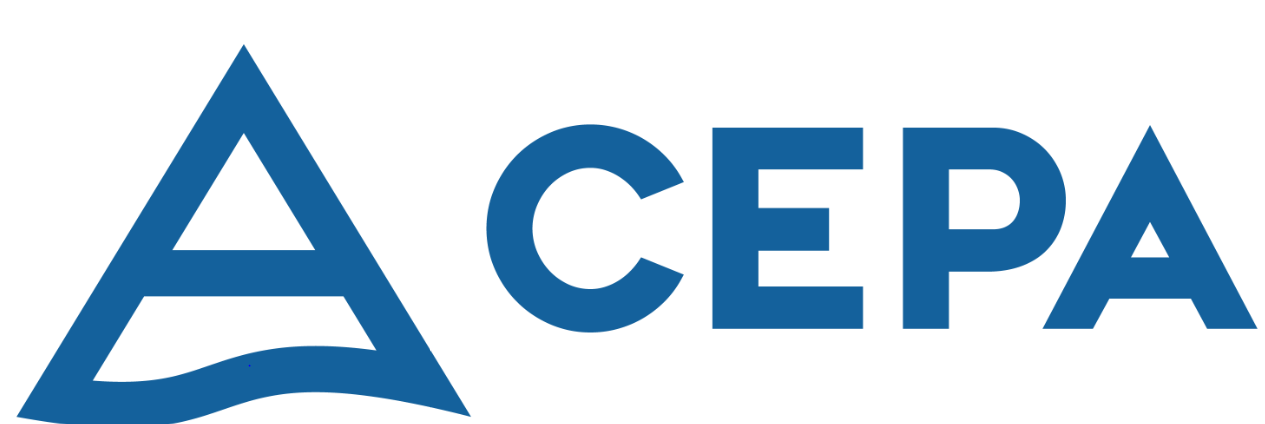 Nombre del Documento:NÓMINA DE PERSONAL DEL PUERTO DE ACAJUTLA Y SU 
ORGANIGRAMAElaborado por:Departamento de Planificación y SeguimientoCódigo:Fecha de Elaboración: Abril de 2020Página: 1 de 6